Óraterv 6. évfolyam Természetismeret óra Szitakötő folyóirat 36. számaKészítette: Kovácsné Koska Eszter, Székesfehérvári Széna Téri Általános IskolaTantárgy: TermészetismeretFelhasznált cikkek: 		 Victor András: Kitinpáncél 		 		 Z. Karvalics László: Miért van a teknősnek páncélja?Felhasznált segédanyagok:  Varga Zoltánné: Dominó				Somoskőiné Véninger Éva: Keresztrejtvény				Baronics Zsuzsanna: Füllentős játékSzervezési feladatok:A tanóra szokásos indítása. A folyóiratok kiosztása, a csoportok feladatainak előkészítése.Ráhangolódás és csoportalakítás:Minden tanuló kap a kezébe egy képkártyát (lepke, szúnyog, rák, katicabogár). A kiadott képekről mindenkinek kell egy jellemző tulajdonságot mondania, majd ahhoz az asztalhoz kell leülnie, ahol látja ugyanazt a képet.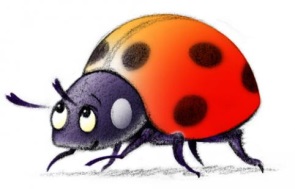 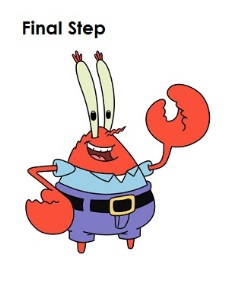 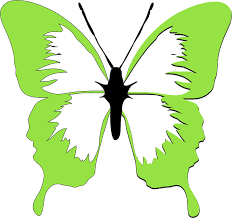 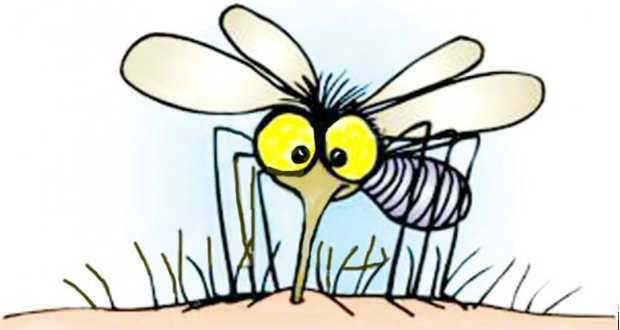 Találós kérdések:Minden csoport kap találós kérdéseket, melyet megoldanak. 4.Nem csicsergő - zúgó madár,
mindenféle szemétre száll,
hat fekete póklábával,
királynak is fejére száll. (légy)5.Rügyet, falevelet rágok,
négyévenként kárt csinálok.(cserebogár)Beszélgetés:Milyen közös tulajdonsággal rendelkeznek a képen szereplő állatok? Miben különböznek egymástól?ÍzeltlábúakRovarok		Rákok			PókszabásúakBogarak	LepkékCélkitűzés:A mai órán az ízeltlábú állatoknak a felépítéséről fogunk érdekességeket megtudni a Szitakötő 36. számából, Victor András: Kitinpáncél c. írásából.Olvassuk el közösen a cikket!Csoportmunka:A borítékban található DOMINÓ-T a cikk alapján rakjátok sorba! Majd ellenőrizzük, megbeszéljük.Összegzés:Keresztrejtvény, ezt a feladatot közösen oldjuk meg.Őt is kitinburok védi, pedig nem is bogárA bogár is, az ember is teheti: ………a bőrébőlFedőszárny alatti szárny elnevezése: ……. szárny„Nekimegy” a falnak a rovarHalk ellentéteAz éji bogár egyik hangutánzó tevékenységeErről a körről írt verset a Arany János Petőfi barátjának nemesfém családneveHétpettyes, akit a törökök sós kútba vetnekA szúnyogok zümmögése egymásnak fontos ……Arany János bogara teszi a koppanása utánMegfejtés: ………………………………Átkapcsolás a másik cikkhez:A keresztrejtvényhez kapcsolódva, tudjátok, hogy nem csak az ízeltlábúak kitinpáncélja nyújt védelmet az állatvilágban. Vannak más állatok is, amelyek páncélban élnek.Z. Karvalics László: Miért van a teknősnek páncélja? című cikkét elolvasva mindezt megtudhatjátok.A cikket közösen felolvassuk, majd a csoportok a Füllentős feladatot megoldják, majd ellenőrizzük a munkát.A nyolcéves kisfiú a tengerparton sétálgatott, amikor egy csontvázra lett figyelmes. H A teknősök ősének 15centiméteres maradványát találta meg. I Ősteknősünk fajtáját már a 19. század óta ismerik a tudósok. I A kutatók számára ezek a legunalmasabb leletek. H Pontos tudomásuk volt arról, hogy milyen hatást válthatja ki a csontok módosulását. H Arra következtettek, hogy a bordáknak az ásásban lehetett szerepe. I A „Nagy Kihalást” a tengeri fajok 10%-a élte túl. H 50 millió évig tartott, amíg a teknősök ásóbordáiból a ma is jól ismert páncéljuk kialakult. I A teknőst sok kultúrában nagy tisztelet övezi. I A természeti népek pajzsot készítettek a páncéljukból. I Ha a teknősök páncélja megsérül, magától begyógyul, a teknős meg sem érzi. H Számítógépes eljárással pótolható, kiegészíthető a teknős sérült páncélja. I A szállodák neonfényei jótékony hatással vannak a teknősök életére. H         -----------------------------------------A rovarok repülését azért halljuk, mert…… A SZÁRNYCSAPKODÁS MEGREZEGTETI A LEVEGŐT.A nagytermetű rovarok repülésének a neve……KEREPELÉS.A dongók szárnycsapása másodpercenként……200 CSAPÁS.A szúnyogok másodpercenkénti 400 csapása szinte……ZENEI HANG.A bogaraknak merev kitinpáncélja miatt a belső szerveik……NEM, VAGY CSAK KICSIT SÉRÜLNEK MEG.A madaraknak nem külső, hanem belső……CSONTVÁZA VAN.A belső csontváz nem véd az ……ÜTKÖZÉSI SÉRÜLÉSEKTŐL.A giliszták bőréhez képest a szúnyogok……KITINVÁZA IS ERŐSEBB.A bogarak kemény fedőszárnya alatt..…HÁRTYÁS REPÜLŐSZÁRNY VAN.A rovaroknak a lába az ízületeknél vékony és…… HAJLÉKONY, EZÉRT TUDJA MOZGATNI.A kitin anyaga módosult……SZŐLŐCUKOR-MOLEKULÁBÓL ÁLL.A kitin nem oldódik vízben, ezért……NINCS ÉDES ÍZE.Kitin borít egy másik élőlénycsoportot is, a ……GOMBÁKAT.A gombákat nem sorolják a……NÖVÉNYEK KÖZÉ.  A kitinváz akadályozza a rovarok……NÖVEKEDÉSÉT.A kitinpáncél nem……TÁGUL.A rovarok növekedése……VEDLÉSSEL TÖRTÉNIK.Vedléskor a rovarok 4-5 lépésben érik el……A VÉGLEGES MÉRETET.A kifejlett bogár mérete attól függ, hogy……LÁRVAKORBAN MENNYIT EVETT.A rákok páncéljában sok a……MÉSZKRISTÁLY.  A rákok vedlés előtt kivonják a……MESZET A PÁNCÉLJUKBÓL.A rákok vedlés előtt védtelenebbek, ezért……EZEN IDŐ ALATT REJTŐZKÖDNEK.        ---------------------------------------1RÁK2KIBÚJIK3HÁRTYÁS4NEKIREPÜL5HANGOS6KOPPAN7CSALÁDI8.ARANY9.KATICABOGÁR10.JELZÉS11.ELHALLGAT